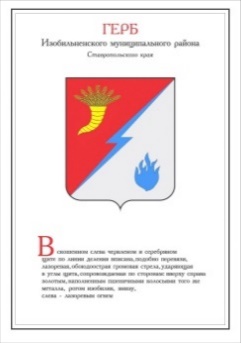 Заключениепо результатам экспертно-аналитического мероприятия«Проверка достоверности, полноты и соответствия нормативным требованиям составления и предоставления годовой бюджетной отчетности за 2021 год главного администратора бюджетных средств – Администрации Изобильненского городского округа Ставропольского края»1. Основание для проведения внешней проверки: на основании статьи 157, 264.4 Бюджетного кодекса Российской Федерации, Федерального закона от 07.02.2011 № 6-ФЗ «Об общих принципах организации и деятельности контрольно-счетных органов субъектов Российской Федерации и муниципальных образований», пункт  2.2. плана работы Контрольно-счетного органа Изобильненского городского округа Ставропольского края на 2022 год.2. Цель внешней проверки: контроль достоверности годового отчета об исполнении бюджета и бюджетной отчетности, законности и результативности деятельности по исполнению бюджета в 2021 году.3. Предмет внешней проверки: годовая бюджетная отчетность администрации Изобильненского городского округа Ставропольского края за 2021 год.4. Объект внешней проверки: администрация Изобильненского городского округа Ставропольского края (далее – Администрация, ИГО СК).5. Проверяемый период деятельности: 2021 год.6. Срок проведения контрольного мероприятия: март 2022 года.7. Результаты внешней проверки:7.1. Общие положения.В соответствии с заключенным соглашением «О передаче функций по ведению бюджетного (бухгалтерского) учета и составления отчетности органа исполнительной власти Изобильненского городского округа Ставропольского края» от 22.02.2018 № 1 бухгалтерский учет Администрации осуществляет МКУ ИГО СК «Централизованная бухгалтерия» (далее – МКУ ЦБ). Лицевые счета Администрации открыты в УФК по Ставропольскому краю. Годовая бюджетная отчетность Администрации за 2021 год представлена к проверке в Контрольно-счетный орган ИГО СК (далее – КСО) 01.03.2022 с в срок, предусмотренный  пунктом 24.1 Положения о бюджетном процессе в Изобильненском городском округе Ставропольского края, утвержденного решением Думы Изобильненского городского округа Ставропольского края от 27.10.2017 № 34 (в редакции от 17.12.2021). В соответствии с пунктом 4 Инструкции о порядке составления и представления годовой, квартальной и месячной отчетности об исполнении бюджетов бюджетной системы Российской Федерации, утвержденной Приказом Министерства финансов Российской Федерации от 23.12.2010 № 191н  (далее - Инструкции №191н) документы предоставлены в сброшюрованном виде с сопроводительным письмом от 01.03.2022 № 023/2574.Годовая бюджетная отчетность за 2020 год составлена Администрацией в соответствии с пунктами 2 и 3 Инструкции № 191н.Предоставленная бюджетная отчетность Администрации за 2021 год подписана и.о. главы Изобильненского городского округа Ставропольского края, директором и главным бухгалтером МКУ ЦБ в соответствии с пунктом 6 Инструкции № 191н.При проверке степени полноты, состава и содержания форм бюджетной отчетности выявлено следующее.В нарушение статьи 14 Федерального закона от 06.12.2011 № 402-ФЗ «О бухгалтерском учете» (далее – Закон № 402-ФЗ), подпункта 11.1 пункта 11 Инструкции № 191н, пункта 168 Инструкции № 191н в составе Пояснительной записки (форма 0503160) не составлена форма 0503171 «Сведения о финансовых вложениях получателя бюджетных средств, администратора источников финансирования дефицита бюджета». При этом в нарушение пункта 8 Инструкции № 191н информация об отсутствии числовых значений показателей, предусмотренных вышеуказанной формой бюджетной отчетности, не отражена в Пояснительной записке (форма 0503160).	В соответствии с пунктом 8 Инструкции № 191н таблицы: № 1 «Сведения о направлениях деятельности», № 4 «Сведения об основных положениях учетной политики», № 6 «Сведения о проведении инвентаризаций», формы:  , 0503172 «Сведения о государственном (муниципальном) долге, предоставленных бюджетных кредитах», 0503174 «Сведения о доходах бюджета от перечисления части прибыли (дивидендов) государственных (муниципальных) унитарных предприятий, иных организаций с государственным участием в капитале», 0503184 «Справка о суммах консолидируемых поступлений, подлежащих зачислению на счет бюджета» отражены в разделе 5 Пояснительной записки (форма 0503160), т.к. не имеют числового значения.7.2. Анализ организации и осуществления деятельности субъекта бюджетной отчетности.Администрация является юридическим лицом, имеет штампы, круглую печать со своим наименованием. Организационно-правовая форма - казенное учреждение. Количество подведомственных учреждений – 5 (МКУ «ЕДДС-112» ИГО СК, МКУ «Центр по работе с молодежью «Феникс» ИГО СК, МКУ ИГО СК «Многофункциональный центр», МКУ ИГО СК «Благоустройство», МКУ ИГО СК «Центр хозяйственного облуживания». Администрация осуществляет исполнительные и распорядительные функции и полномочия по решению вопросов местного самоуправления и отдельных государственных полномочий, переданных органам местного самоуправления федеральными законами и законами Ставропольского края. Имущество Администрации находится в собственности ИГО СК и закреплено за Администрацией на праве оперативного управления. Администрация в своей деятельности руководствуется Положением об Администрации, утвержденным решением Думы  ИГО СК от 17.11.2017 № 46, законодательством РФ и Ставропольского края. Согласно Пояснительной записке (форма 0503160) бюджетный учет в Администрации осуществляется в соответствии с Федеральным законом от 06.12.2011 № 402-ФЗ «О бухгалтерском учете»,  Инструкцией №191н, Приказом Министерства финансов Российской Федерации от 01.12.2010 № 157н «Об утверждении Единого плана счетов бухгалтерского учета для органов государственной власти (государственных органов), органов местного самоуправления, органов управления государственными внебюджетными фондами, государственных академий наук, государственных (муниципальных) учреждений и Инструкции по его применению», Приказом Министерства финансов Российской Федерации от 06.12.2010 № 162н «Об утверждении плана счетов бюджетного учета и Инструкции по его применению». 7.3. Результаты деятельности и анализ показателей бухгалтерской отчетности. Первоначальные плановые бюджетные назначения на 2021 год по доходам в сумме 260 953 927,16 руб. и бюджетные ассигнования по расходам в сумме 447 235 632,89 руб. утверждены решением Думы ИГО СК от 18.12.2020 № 451 «О бюджете Изобильненского городского округа Ставропольского края на 2021 год и плановый период 2022 и 2023 годов» (далее – Решение о бюджете).В течение 2021 года плановые бюджетные назначения корректировались на основании статьи 217 БК РФ и решений Думы ИГО СК от 26.02.2021 № 470, 23.04.2021 № 484, 25.06.2021 № 501, 09.07.2021 № 521, 27.08.2021 № 525,  05.10.2021 № 543, 22.10.2021 № 545, 29.10.2021 № 561,  17.12.2021 № 564. Уточненные плановые назначения по доходам составили 343 743 292,44 руб., бюджетные ассигнования по расходам – 689 093 929,48руб. Анализ изменений плановых показателей по доходам и расходам приведен в таблице:Плановые назначения по доходам в 2021 году увеличены на 31,7 % от первоначального планового показателя, за счет увеличения поступлений: доходов от платных услуг на 4 712 642,69 руб., штрафов на 5 386 993,96 руб., прочих  неналоговых доходов на 986 562,13 руб., субсидий на 64 933 917,44 руб., субвенций на 11 194 335,32 руб., прочих межбюджетных трансфертов на 893 526,21 руб., прочих безвозмездных поступлений на 150 000,00 руб. с учетом возврата прочих остатков субсидий, субвенций 5 468 612,47 руб.Бюджетные ассигнования по расходам в 2021 году увеличены на 54,1 % от первоначального планового показателя, за счет увеличения бюджетных ассигнований на: - функционирование высшего должностного лица муниципального образования и местных администраций на 142 180,02 руб., - функционирование местных администраций на 2 684 617,24 руб., - другие общегосударственные вопросы на 10 819 173,56 руб., - защиту населения и территории от чрезвычайных ситуаций природного и техногенного характера, гражданскую оборону на 3 122 354,06 руб., - другие вопросы в области национальной безопасности и правоохранительной деятельности на 1 871 460,44 руб., - сельское хозяйство и рыболовство на 11 516 051,33 руб.,- дорожное хозяйство (дорожный фонд) на 131 996 826,02 руб., - другие вопросы в области национальной экономики на 77 430,10 руб.,- жилищное хозяйство на 3 833 170,88 руб.,- коммунальное хозяйство на 4 479 834,34 руб.,- благоустройство на 36 426 888,95 руб.,- другие вопросы в области жилищно-коммунального хозяйства на 34 470 581,71 руб.,- дошкольное образование на 5 954 832,70 руб.,- молодежную политику на 70 022,97 руб.,- другие вопросы в области культуры и кинематографии на 531 428,27 руб., на фоне снижения ассигнований на:- гражданскую оборону на 78 044,00 руб.,- социальное обеспечение населения на 460 512,00 руб.,- массовый спорт на 5 600 000,00 руб., 	Согласно «Отчету об исполнении бюджета главного распорядителя, распорядителя, получателя бюджетных средств, главного администратора, администратора источников финансирования дефицита бюджета, главного администратора, администратора доходов бюджета» (ф. 0503127) (далее Отчет об исполнении бюджета) доходы Администрации в 2021 году исполнены в сумме 335 809 587,18 руб., или на 97,69 % к уточненным плановым назначениям.Исполнение доходов, администрируемых Администрацией, в разрезе источников доходов в 2021 году характеризуется следующими данными:Наибольший удельный вес в общем объеме доходов занимают безвозмездные поступления – 96,55 %. Неналоговые доходы составляют 3,45 % в общем объеме доходов.Согласно Отчету об исполнении бюджета, расходы Администрации в 2021 году исполнены в сумме 617 844 907,78 руб., или на 89,66% к уточненным плановым назначениям.Администрация в 2021 году, как главный распорядитель бюджетных средств, осуществляла расходы по 8 разделам классификации расходов бюджета:- 01 «Общегосударственные вопросы»,- 03 «Национальная безопасность и правоохранительная деятельность»,- 04 «Национальная экономика»,- 05 «Жилищно-коммунальное хозяйство»,- 07 «Образование»,- 08 «Культура, кинематография»,- 10 «Социальная политика»,- 13 «Обслуживание государственного и муниципального долга».Исполнение бюджетных показателей в разрезе подразделов расходов характеризуется следующими данными:Наибольший удельный вес в общем объеме расходов занимает подраздел «Дорожное хозяйство (дорожные фонды)» - 54,44 %.  Подраздел Другие общегосударственные вопросы» занимает в общем объеме  расходов 12,31 %,  подраздел «Другие вопросы в области жилищно-коммунального хозяйства» -12,18 %,  подраздел «Функционирование Правительства Российской Федерации, высших исполнительных органов государственной власти субъектов Российской Федерации, местных администраций» - 11,51 %, подраздел «Благоустройство» - 2,46 %, подраздел «Сельское хозяйство и рыболовство» - 2,16 %,  подраздел «Защита населения и территории от чрезвычайных ситуаций природного и техногенного характера - 2,13 %,  подраздел  «Коммунальное хозяйство» - 0,68 %, подраздел «Молодежная политика и оздоровление детей» - 0,53 %, подраздел «Жилищное хозяйство »  - 0,48 %,   подраздел «Другие вопросы в области национальной экономики» - 0,33 %, подраздел «Функционирование высшего должностного лица муниципального образования» - 0,31 %,  подраздел «Дошкольное образование» - 0,21 %, подраздел «Другие вопросы в области национальной экономики» -0,12 %, подраздел «Другие вопросы в области культуры, кинематографии» - 0,09 %,  подраздел «Социальное обеспечение населения» - 0,04 %,  подраздел «Гражданская оборона» - 0,02 %. В 2021 году Администрация осуществляла деятельность в рамках тринадцати муниципальных программ Изобильненского городского округа  Ставропольского края, исполнение по которым за 2021 год составило 554 892 677,72 руб., в т.ч. по программам:1) «Развитие сельского хозяйства»  - 10 506 361,19 руб., или   98,13 % от уточненного плана 10 706 362,54 руб.;2) «Молодежная политика» - 3 201 478,29 руб., или  99,98 % от уточненного плана 3 202 209,71 руб.; 3) «Развитие экономики» - 20 138 100,46  руб., или  99,31 % от уточненного плана 20 277 056,83 руб.;4) «Развитие муниципальной службы» -  1 996 125,00 руб., или 99,99 % от  уточненного плана 1 996 340,00 руб.;5) «Безопасный городской округ» - 13 878 612,22 руб., или 99,10 % от уточненного плана 14 004 289,66 руб.;6) «Профилактика правонарушений» - 1 360 061,00 руб., или 99,65 % от уточненного плана 1 364 813,16 руб.;7) «Социальная поддержка граждан» - 159 000,00 руб., или  на 77,94 %, при уточненном плане 204 000,00 руб.; 8) «Развитие транспортной системы и обеспечение безопасности дорожного движения» - 336 378 019,34 руб., или на 91,89 % от уточненного плана  366 065 789,81 руб.; 9) «Управление финансами» - 0,00 руб. при уточненном плане 100 000,00 руб.;10) «Развитие жилищно-коммунального хозяйства» -  96 120 887,47 руб., или на 73,80  % от уточненного плана 130 251 831,56 руб.; 11) «Формирование современной городской среды» - 756 651,55 руб., или на 100 % от уточненного плана; 12) «Управление имуществом» - 8 500,20 руб., или на 100 % от уточненного плана;13) «Развитие образования» - 1 303 150,72 руб., или на 21,88 % от уточненного плана 5 954 832,70 руб.;Непрограммные расходы за 2021 год исполнены в сумме 132 037 960,34 руб., на 98,39 % от уточненного плана 134 201 251,76 руб.По данным Пояснительной записки (форма 0503160) остаток неисполненных бюджетных ассигнований Администрации за 2021 год сложился в сумме 71 249 021,70  руб., что составляет 10,34 % к уточнённым плановым бюджетным назначениям.Причиной возникновения остатков бюджетных ассигнований явилось: - по муниципальной программе "Развитие образования" не освоены ассигнования в сумме 4 651 681,98 руб.  в связи с неисполнением подрядчиком в срок работ по строительству объекта «Дошкольное образовательное учреждение на 160 мест с бассейном в с. Московском Ставропольского края» и оплатой расходов за коммунальные услуги дошкольного образовательного учреждения по факту выставления счетов,- по муниципальной программе «Развитие сельского хозяйства» не освоены ассигнования в сумме 200 001,35 руб. в связи с заявительным характером выплаты субсидий гражданам, ведущим личные подсобные хозяйства, на закладку сада супер интенсивного типа;- по программе «Социальная поддержка граждан» не освоены ассигнования в сумме 45 000,00 руб. в связи с выплатой мер социальной поддержки отдельных категорий граждан на оплату найма жилых помещений по фактической потребности и по мере предоставления документов для оплаты;- по муниципальной программе «Молодежная политика» не освоены ассигнования в сумме 731,42  руб. в связи с экономией по закупкам товаров, работ и услуг;- по муниципальной программе «Развитие транспортной системы и обеспечение безопасности дорожного движения» не освоены ассигнования в сумме 29 687 770,47 руб. в связи с:1) нарушением подрядчиком срока исполнения муниципального контракта на ремонт автомобильной дороги «Московское –Подлужное»,2) экономией расходов на содержание сети автомобильных дорог,3) несвоевременным предоставлением исполнителями работ первичных учетных документов на оплату выполненных работ и услуг.- по муниципальной программе  «Безопасный городской округ» не освоены ассигнования в сумме 125 677,44 руб. на содержание МКУ «ЕДДСС-112» ИГО СК в связи с  экономией по закупкам товаров, работ и услуг, уплатой налогов на имущество за 4 квартал 2021 года в январе 2022 года;- по муниципальной программе «Развитие экономики» не освоены ассигнования в сумме 138 956,37 руб. на обеспечение деятельности МКУ ИГО К «Многофункциональный центр предоставления государственных и муниципальных услуг» в связи с экономией по закупкам товаров, работ и услуг, уплате налогов, фонду оплаты труда и уплате взносов в ФСС,  - по муниципальной программе «Развитие муниципальной службы» не освоены ассигнования в сумме 215,00 руб. в  связи с  экономией по закупкам товаров, работ и услуг,- по муниципальной программе «Профилактика правонарушений, терроризма, межнациональные отношения и поддержка казачества»  не освоены ассигнования в сумме 4 752,16 руб. в  связи с  экономией по закупкам товаров, работ и услуг,- по муниципальной программе «Развитие жилищно-коммунального хозяйства» не освоены ассигнования в сумме 34 130 944,09 руб. в  связи с  экономией по оплате уличного освещения  и несостоявшимися торгами по контракту по благоустройству территории.- по муниципальной программе «Управление финансами» не освоены ассигнования в сумме 100 000,00 руб., предусмотренные на обслуживание муниципального долга, в связи с отсутствием потребности. - по непрограммным расходам не освоены ассигнования в сумме 2 163 291,42 руб. в связи с экономией по оплате за коммунальные услуги, экономией по фонду оплаты труда, уплате взносов в ФСС, уплатой налогов на имущество за 4 квартал 2021 года в январе 2022 года. 	Анализ дебиторской и кредиторской задолженности, с указанием причин возникновения.	По данным формы 0503130 «Баланс главного распорядителя, распорядителя, получателя бюджетных средств, главного администратора, администратора источников финансирования дефицита бюджета, главного администратора, администратора доходов бюджета» (далее Баланс) на 01.01.2022 у Администрации отсутствуют просроченные дебиторская и кредиторская задолженности.Дебиторская задолженность Администрации и подведомственных учреждений на 01.01.2022 составила 374 930 280,26 руб., в т.ч.:- по счету 206.26 «Расчеты по авансам по прочим работам, услугам» - 43 067,85 руб. в связи с проведением авансовых платежей согласно условиям договоров;- по счету 209.41 «Расчеты по доходам от штрафных санкций за нарушение условий контрактов (договоров)" – 27 704,74 руб. (отражена сумма начисленной пени за просрочку исполнения  контракта),- по счету  205.51 «Расчеты по поступлениям текущего характера от других бюджетов бюджетной системы Российской Федерации" - 374 859 507,67 руб. отражены доходы будущих периодов (ассигнования 2022 года) на основании уведомлений о бюджетных ассигнованиях).	Кредиторская задолженность Администрации и подведомственных учреждений на 01.01.2022 составила 40 522 513,23 руб., в т.ч.:согласно Пояснительной записке (форма 0503160) причиной образования кредиторской задолженности является предоставление актов выполненных работ и услуг, товарных накладных за декабрь 2021 года в январе 2022 года. - по счету 205.81 «Расчеты по невыясненным поступлениям» - 9 120,00 руб.,-  по счету 303.05 « Расчеты по прочим платежам в бюджет» - 38 680 689,75 руб.  (расчеты по возвратам межбюджетных трансфертов прошлых лет). 	Кроме того:- по счету 401.40 «Доходы будущих периодов» отражена сумма доходов, начисленных в отчетном периоде, но относящихся к будущим отчетным периодам в сумме 375 224 960,74 руб. (причина в Пояснительной записке не указана),- по счету 401.60 «Резервы предстоящих расходов» начислены резервы предстоящих отпусков на общую сумму 3 049 033,76 руб.Согласно данным Баланса на 01.01.2022:- балансовая стоимость основных средств составила 2 781 872 784,75 руб.,- остаточная стоимость основных средств  составила  – 2 140 415 329,34 руб.,   - амортизация основных средств составила  – 641 457 455,41 руб.,- на забалансовом счете числятся основные средства в эксплуатации на сумму 17 634 439,07 руб. 	Согласно сведениям формы 0503173 «Сведения об изменении остатков валюты баланса» на 01.01.2021 по коду 02 - «изменения, связанные с внедрением федеральных стандартов бухгалтерского учета государственных финансов» отражена стоимость прав пользования активами на сумму 530 825,06 руб., которые ранее не отражались.7.4. Прочие вопросы деятельности (в том числе мероприятия внутреннего и внешнего контроля).Согласно сведениям из Пояснительной записки (форма 0503160) к годовому отчету, в течение 2021 года в Администрации при проведении инвентаризации перед составлением годовой отчетности излишки и недостачи не выявлены.	Информация о проведения мероприятий по внутреннему финансовому контролю в Администрации не отражена в Пояснительной записке (форма 0503160).	В отношение Администрации в 2021 году КСО провел:1) в соответствии с требованием статьи 264.4 Бюджетного кодекса Российской Федерации экспертно-аналитическое мероприятие «Проверка достоверности, полноты и соответствия нормативным требованиям составления и представления годовой бюджетной отчетности за 2021 год, по результатам которого составлено заключение КСО. В ходе мероприятия были выявлены нарушения пункта 152 Инструкции № 191н;2) контрольное мероприятие: «Проверка целевого и эффективного использования бюджетных средств, выделенных на реализацию муниципальной программы Изобильненского городского округа Ставропольского края «Безопасный городской округ» (в том числе финансово-хозяйственной деятельности муниципального казенного учреждения «Единая дежурная диспетчерская служба спасения - 112» Изобильненского городского округа Ставропольского края)» на объекте: администрация Изобильненского городского округа Ставропольского края, по результатам которого составлен акт от 29.07.2021 № 6. В ходе мероприятия выявлены нарушения Порядка разработки, реализации и оценки эффективности реализации муниципальных программ, утвержденного постановлением администрации ИГО СК от 26.05.2017 № 415, Бюджетного кодекса РФ. В подведомственном Администрации учреждении были выявлены нарушения Порядка составления, утверждения и ведения бюджетной сметы администрации ИГО СК, Закона № 402-ФЗ, Федерального закона от 05.04.2013 № 44-ФЗ «О контрактной системе в сфере закупок товаров, работ, услуг для обеспечения государственных и муниципальных нужд» (далее – Закон № 44-ФЗ), Трудового Кодекса РФ, неправомерное не начисление и не выплата заработной платы, неправомерное начисление и выплата заработной платы;3) экспертно-аналитическое мероприятие: «Проверка законности, результативности (эффективности и экономности) использования средств бюджета Изобильненского городского округа Ставропольского края, выделенных на реализацию проектов развития территорий муниципальных образований, основанных на местных инициативах в сфере физической культуры и спорта в 2020 году, на объекте: Администрация, по результатам которого составлено заключение от 28.09.2021. В ходе мероприятия были выявлены нарушения исполнителем срока начала работ по контракту на обустройство спортивной площадки в районе многоквартирных домов 2, 5, 17, 18, 21, 28 пос. Сахзавода в г. Изобильном ИГО СК, нарушения при заполнении общего журнала работ, нарушения срока начала работ организацией, проводившей строительный контроль, нарушение части 1 статьи 95 Закона № 44-ФЗ (не составлено дополнительное соглашение к контракту на «Обустройство  спортивной площадки (район ДК) х. Широбоков ИГО СК», нарушения Положения о проведении строительного контроля, при осуществлении строительства, реконструкции и капитального ремонта объектов капитального строительства, утвержденного постановлением Правительства Российской Федерации от 21.06.2010 № 468.7.5. Выводы по результатам внешней проверки.	1. При составлении годовой бюджетной отчетности Администрации за 2021 год учтены предложения КСО по результатам внешней проверки годовой бюджетной отчетности за 2020 год, проведенной КСО в марте 2021 года.2. В ходе проверки годовой бюджетной отчетности Администрации установлены нарушения требований Закона № 402-ФЗ и Инструкции № 191н по полноте бюджетной отчетности, которые подлежат устранению. 3. При сверке показателей между различными формами бюджетной отчетности расхождений не выявлено.7.6. Предложения КСО.1. Формирование годовой бюджетной отчетности осуществлять в порядке, утвержденном Законом № 402-ФЗ и Инструкцией № 191н. Председатель Контрольно-счетногооргана Изобильненского городского округаСтавропольского края                                                                  Г.В. Юшковаинспектор Контрольно-счетногооргана Изобильненского городского округаСтавропольского края                                                                   М.А. НичеговскаяКОНТРОЛЬНО-СЧЕТНЫЙ ОРГАНИЗОБИЛЬНЕНСКОГОГОРОДСКОГО  ОКРУГАСТАВРОПОЛЬСКОГО  КРАЯЛенина ул., д. 15, г. Изобильный, 356140Тел. 8 (86545) 2-02-16, факс 2-77-85E-mail krkizob@mail.ruОГРН 1172651021388, ИНН 2607022425, ОКПО 19690007__________№_______________  на                 от  ___________ Главе     Изобильненского городского       округа Ставропольского края          Козлову В.И.Наименование показателяПервоначальный план, руб.Уточненный план, руб.ОтклоненияДОХОДЫДОХОДЫДОХОДЫДОХОДЫНеналоговые доходы0,0011086198,7811086198,78Доходы от оказания платных услуг0,004712642,694712642,69Штрафы, санкции, возмещение ущерба0,005386993,965386993,96Прочие неналоговые доходы0,00986562,13986562,13Безвозмездные поступления260953927,16332657093,6671703166,50Субсидии бюджетам муниципальных районов253496399,66318430317,1064933917,44Субвенции бюджетам муниципальных районов6264857,5017459192,8211194335,32Межбюджетные трансферты1192670,002086196,21893526,21Прочие безвозмездные поступления0,00150000,00150000,00Возврат прочих остатков  субсидий, субвенций прошлых лет из бюджетов городских округов прошлых лет0,00-5468612,47-5468612,47ИТОГО по доходам260953927,16343743292,4482789365,28РАСХОДЫРАСХОДЫРАСХОДЫРАСХОДЫОбщегосударственные вопросы137746830,01151392800,8313645970,82Функционирование  высшего должностного лица муниципального образования1750741,471892921,49142180,02Функционирование Правительства Российской Федерации, высших исполнительных органов государственной власти субъектов Российской Федерации, местных администраций68774354,0571458971,292684617,24Судебная система24117,5024117,500,00Другие общегосударственные вопросы67197616,9978016790,5510819173,56Национальная безопасность и правоохранительная деятельность 10523573,7615439344,264915770,50Гражданская оборона195826,00117782,00-78044,00Защита населения и территории от чрезвычайных ситуаций природного и техногенного характера10176047,7613298401,823122354,06Другие вопросы в области национальной безопасности и правоохранительной деятельности151700,002023160,441871460,44Национальная экономика236808323,69380398631,14143590307,45Сельское хозяйство и рыболовство2051380,0013567431,3311516051,33Дорожное хозяйство (дорожные фонды)234068963,79366065789,81131996826,02Другие вопросы в области национальной экономики687979,90765410,0077430,10Жилищно-коммунальное хозяйство 52503197,38131713673,2679210475,88Жилищное хозяйство0,003833170,883833170,88Коммунальное хозяйство257821,624737655,964479834,34Благоустройство11270712,2847697601,2336426888,95Другие вопросы в области жилищно-коммунального хозяйства40974663,4875445245,1934470581,71Образование3206112,059230967,726024855,67Дошкольное образование0,005954832,705954832,70Молодежная политика и оздоровление детей3206112,053276135,0270022,97Культура, кинематография0,00531428,27531428,27Другие вопросы в области культуры, кинематографии0,00531428,27531428,27Социальная политика747596,00287084,00-6060512,00Социальное обеспечение населения747596,00287084,00-460512,00Физическая культура и спорт5600000,000,005600000,00Массовый спорт5600000,000,005600000,00Обслуживание государственного и муниципального долга100000,00100000,000,00Обслуживание государственного внутреннего и муниципального долга100000,00100000,000,00ИТОГО по расходам447235632,89689093929,48241858296,59Наименование доходовУточненные плановые назначения, руб.Исполнение, руб.Не исполнено, руб.% исполненияНеналоговые доходы11086198,7811571999,07-485800,29104,38Доходы от оказания платных услуг4712642,694929273,87-216631,18104,60Штрафы, санкции, возмещение ущерба5386993,965490498,62-103504,66101,92Прочие неналоговые доходы 986562,131152226,58-165664,45116,79Безвозмездные поступления332657093,66324237588,118419505,5597,47Субсидии бюджетам муниципальных районов318430317,10307062850,9911367466,1196,43Субвенции бюджетам муниципальных районов17459192,8217457102,382090,4499,99Межбюджетные трансферты2086196,215036247,21-2950051,00241,41Прочие безвозмездные поступления150000,00150000,000,00100,00Возврат прочих остатков субвенций-5468612,47-5468612,470,00100,00ИТОГО343743292,44335809587,187933705,2697,69Наименование раздела/подразделаНаименование раздела/подразделаУточненные плановые назначения, руб.Исполнение, руб.Не исполнено, руб.% исполнения01Общегосударственные вопросы151392800,83149093963,292298837,5498,4801 02Функционирование высшего должностного лица муниципального образования1892921,491890697,80223,6999,8801 04Функционирование Правительства Российской Федерации, высших исполнительных органов государственной власти субъектов Российской Федерации, местных администраций71458971,2971102041,41356929,8899,5001 05Судебная система24117,5024117,500,00100,0001 13Другие общегосударственные вопросы78016790,5576077106,581939683,9797,5103Национальная безопасность и правоохранительная деятельность15439344,2615309377,82129966,4499,1603 09Гражданская оборона117782,00117782,000,00100,0003 10Защита населения и территории от чрезвычайных ситуаций природного и техногенного характера, гражданская оборона13298401,8213172724,38125677,4499,0503 14Другие вопросы в области национальной безопасности и правоохранительной деятельности2023160,442018871,444289,0099,7904Национальная экономика380398631,14350508770,2229889860,9292,1404 05Сельское хозяйство и рыболовство13567431,3313365340,88202090,4598,5104 09Дорожное хозяйство (дорожные фонды)366065789,81336378019,3429687770,4791,8904 12Другие вопросы в области национальной экономики765410,00765410,000,00100,0005Жилищно-коммунальное хозяйство131713673,2697580729,1734132944,0974,0905 01Жилищное хозяйство3833170,882950051,00883119,8876,9605 02Коммунальное хозяйство4737655,964199785,67537870,2988,6505 03Благоустройство47697601,2315177646,2632519954,9731,8205 05Другие вопросы в области жилищно-коммунального хозяйства75445245,1975253246,24191998,9599,7507Образование9230967,224578555,014652412,7149,6007 01Дошкольное образование5954832,701303150,724651681,9821,8807 07Молодежная политика 3276135,023275404,29730,7399,9808Культура, кинематография531428,27531428,270,00100,0008 04Другие вопросы в области культуры, кинематографии531428,27531428,270,00100,0010Социальная политика287084,00242084,0045000,0084,3310 03Социальное обеспечение населения287084,00242084,0045000,0084,3313Обслуживание государственного и муниципального долга100000,000,00100000,000,0013 01Обслуживание государственного внутреннего и муниципального долга100000,000,00100000,000,00ИТОГОИТОГО689093929,48617 844 907,7871249021,7089,66счетКредиторская задолженность Всего, руб.302.21Расчеты по услугам связи139418,75302.23Расчеты по коммунальным услугам353357,63302.25Расчеты по работам, услугам по содержанию имущества902152,80302.26Расчеты по прочим работам, услугам10604,00302.34Расчеты по приобретению материальных запасов427170,30ИТОГО:1832703,48